DOMY NA WSI I W MIEŚCIEDom w mieścieZad. 1 poćwiczmy pisanie litery „D d”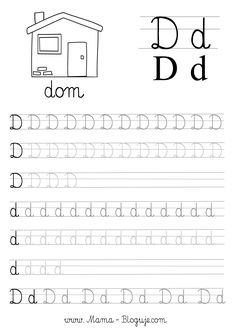 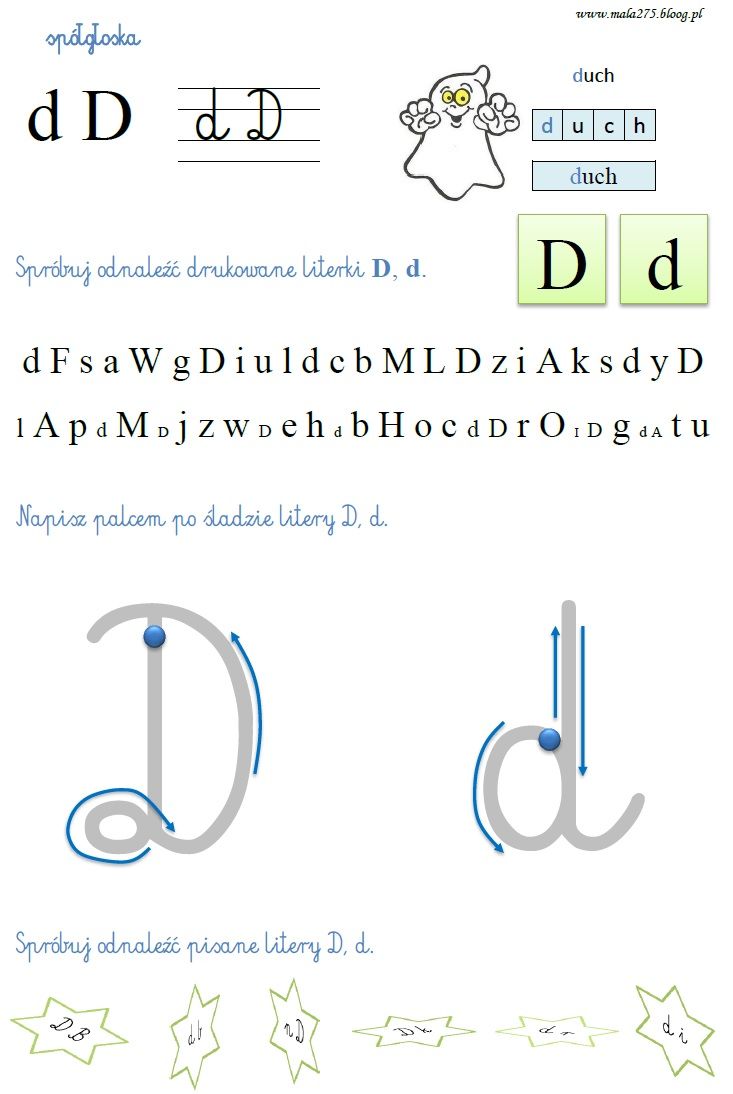 Domy w mieście to przeważnie bloki w których jest dużo mieszkań.To jeden blok: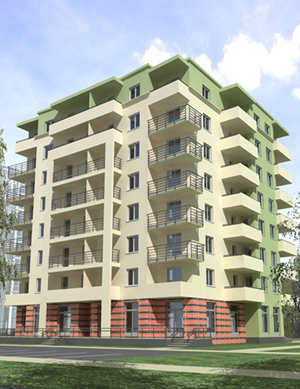 a to blokowisko: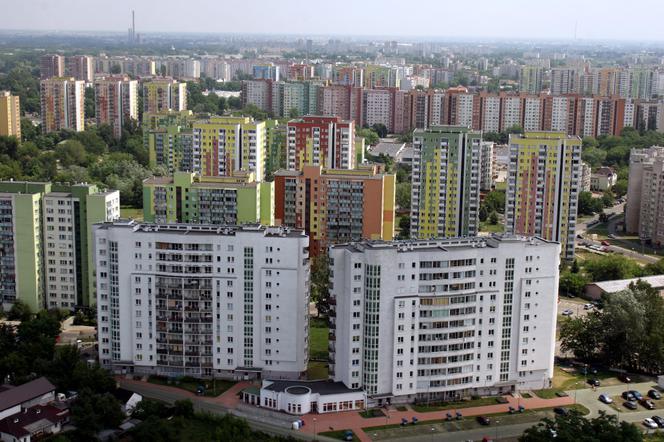 Opowiedz na podstawie zdjęć, czym różni się dom na wsi od domu w mieście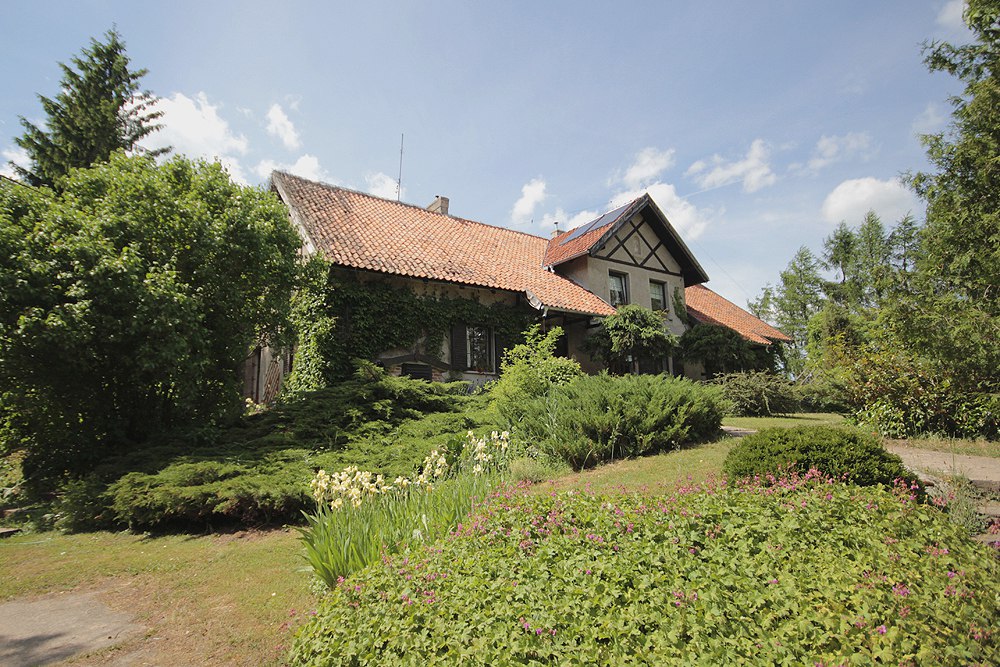 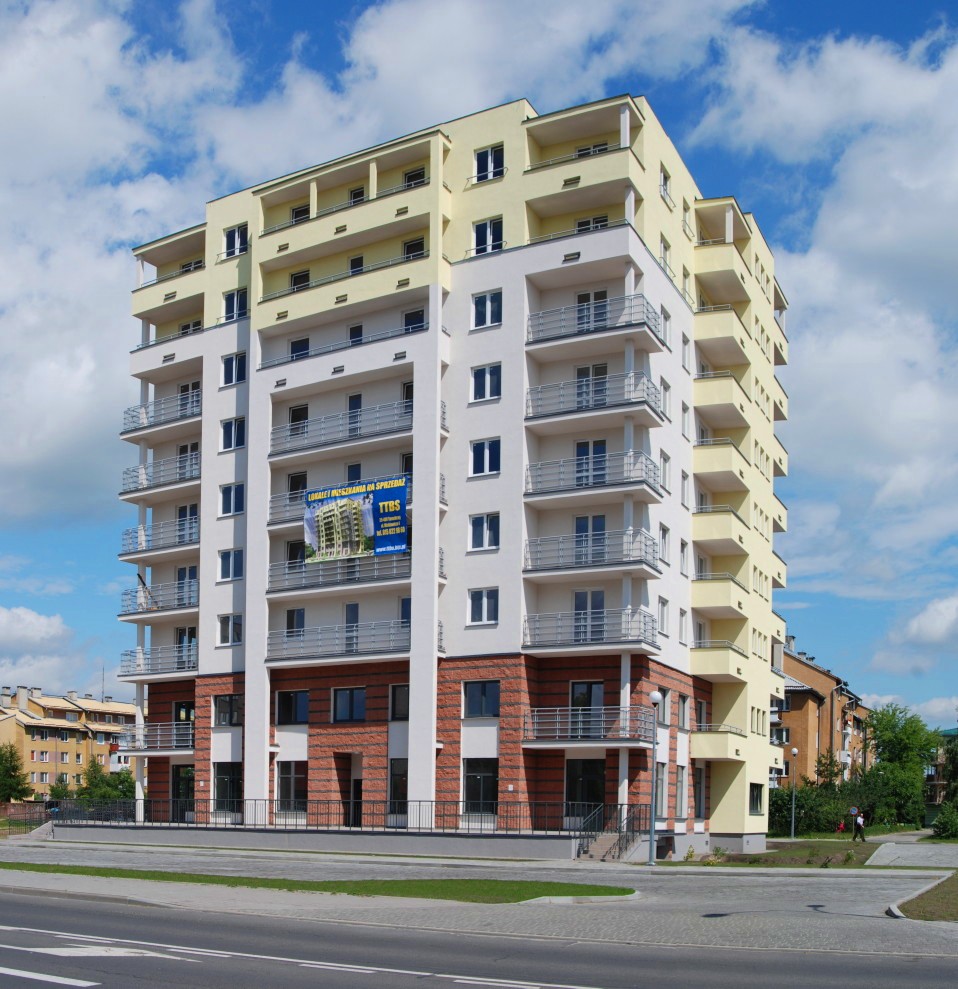 a/ Policz kropki 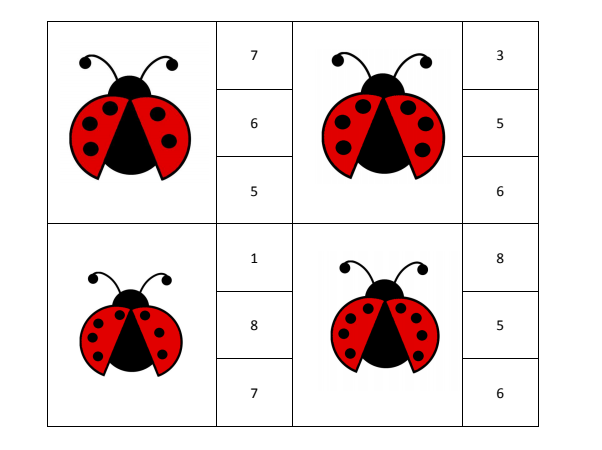 b/ oblicz: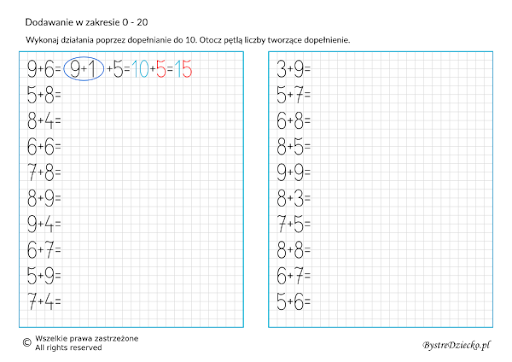 c/ oblicz: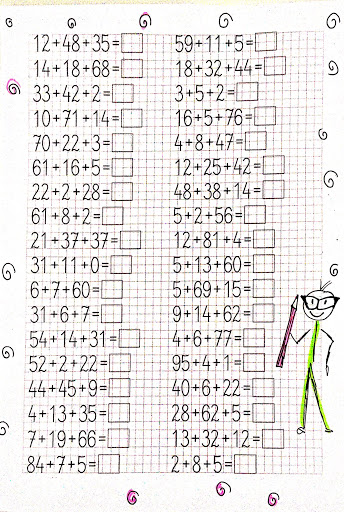 Zad. plastyczne:Poszukaj różne pudełka w domu /od butów, herbaty/ i spróbuj zbudować i posklejać swój domek. Oto kilka przykładów: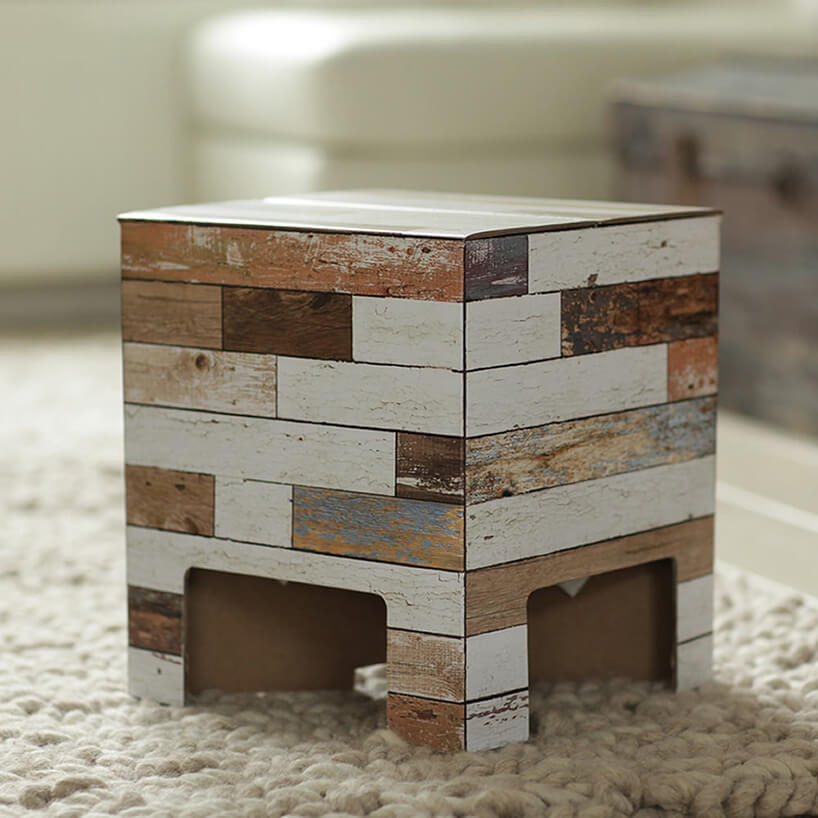 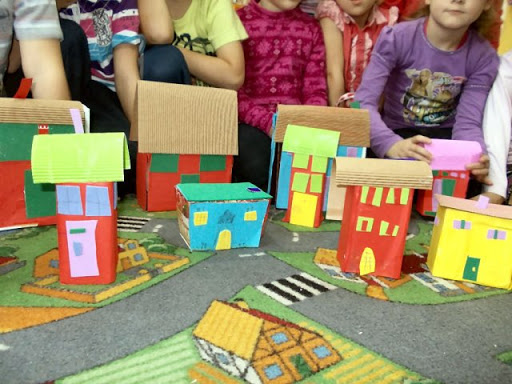 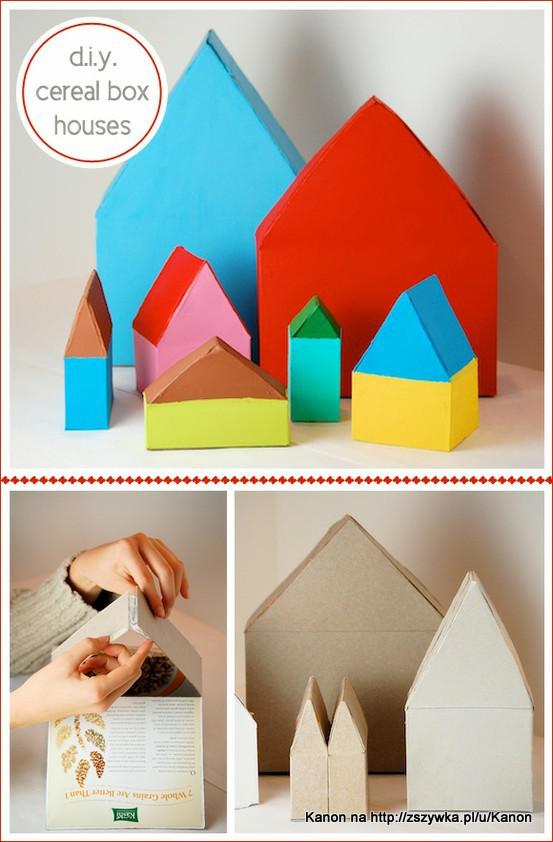 POZDRAWIAM 